  _____________________________________________________________________________                        ҠАРАР                                                                    Р Е Ш Е Н И Е              25 июнь 2021 йыл                          № 187                         25 июня 2021 годаО внесении изменений в решение Совета сельского поселения Камеевский сельсовет муниципального района Мишкинский район Республики Башкортостан от 09.04.2015 №374 «Об утверждении Положения о предоставлении гражданами, претендующими на замещение должностей муниципальной службы в сельском поселении Камеевский сельсовет муниципального района Мишкинский район Республики Башкортостан сведений о доходах, расходах, об имуществе и обязательствах имущественного характера своих супруги (супруга) и несовершеннолетних детей» (в ред. от 25.09.2015 №407)В соответствии с ч. 1.1 ст. 15 Федерального закона от 02.03.2007      №25-ФЗ «О муниципальной службе в Российской Федерации», Указом Президента Республики Башкортостан от 31.12.2009 №УП-729 «О представлении гражданами, претендующими на замещение должностей государственной гражданской службы Республики Башкортостан, и государственными гражданскими служащими Республики Башкортостан сведений о доходах, об имуществе и обязательствах имущественного характера», Совет сельского поселения Камеевский сельсовет муниципального района Мишкинский район Республики Башкортостан двадцать восьмого созыва р е ш и л :1. Внести в Положение о предоставлении гражданами, претендующими на замещение должностей муниципальной службы в сельском поселении Камеевский сельсовет муниципального района Мишкинский район Республики Башкортостан сведений о доходах, расходах, об имуществе и обязательствах имущественного характера своих супруги (супруга) и несовершеннолетних детей, утвержденное решением сельского поселения Камеевский сельсовет муниципального района Мишкинский район Республики Башкортостан от 09.04.2015 №374 (в ред. от 25.09.2015 №407) (далее по тексту – Положение) следующие изменения:1.1. Пункт 2 Положения изложить в новой редакции: «2. Обязанность представлять сведения о доходах, об имуществе и обязательствах имущественного характера в соответствии с федеральными законами возлагается:а) на гражданина, претендующего на замещение должности муниципальной службы (далее – гражданин);б) на муниципального служащего, замещавшего по состоянию на 31 декабря отчетного года должность муниципальной службы, предусмотренную перечнем должностей, утвержденным постановлением Администрации сельского поселения Камеевский сельсовет муниципального района Мишкинский район Республики Башкортостан (далее – муниципальный служащий);в) на муниципального служащего Республики Башкортостан, замещающего должность муниципальной службы, не предусмотренную перечнем должностей, утвержденным постановлением Администрации сельского поселения Камеевский сельсовет муниципального района Мишкинский район Республики Башкортостан, и претендующего на замещение должности муниципальной службы, предусмотренной этим перечнем (далее – кандидат на должность, предусмотренную перечнем).1.2. Пункт 3 Положения изложить в новой редакции:«3. Сведения о доходах, об имуществе и обязательствах имущественного характера представляются по утвержденной Президентом Российской Федерации форме справки, заполненной с использованием специального программного обеспечения «Справки БК», размещенного на официальном сайте государственной информационной системы в области государственной службы в информационно-телекоммуникационной сети Интернет:а) гражданами – при поступлении на муниципальную службу Республики Башкортостан; а.1.) кандидатами на должности, предусмотренные перечнем, - при назначении на должности муниципальной службы, предусмотренные перечнем должностей;б) муниципальными служащими, замещающими должности муниципальной службы, предусмотренные перечнем должностей, - ежегодно, не позднее 30 апреля года, следующего за отчетным.». 2. Настоящее решение обнародовать путем размещения на информационном стенде в здании Администрации сельского поселения Камеевский сельсовет муниципального района Мишкинский район Республики Башкортостан (с.Камеево, ул. Центральная, д.1) и разместить на официальном сайте Администрации муниципального района Мишкинский район Республики Башкортостан https://mishkan.ru в разделе поселения – Камеевский сельсовет.3. Контроль за исполнением настоящего Решения возложить на постоянную комиссию по социально-гуманитарным вопросам.Башҡортостан Республиҡаhы             Мишҡә районы Муниципаль районының           Ҡәмәй ауыл советы            Ауыл биләмәhе                   Советы452331, Яңы Кәмәй, Үҙәҡ урамы,1    Телефон 8(34749)2-36-13  2-36-53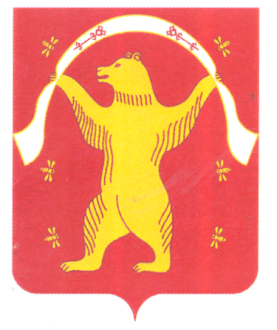 СоветСельского поселенияКамеевский сельсоветМуниципального районаМишкинский район Республики Башкортостан452331, с.Камеево, ул. Центральная, д.1Тел:8(34749)2-36-13, 2-36-53       Глава сельского поселения                                Г.А. Байдимиров 